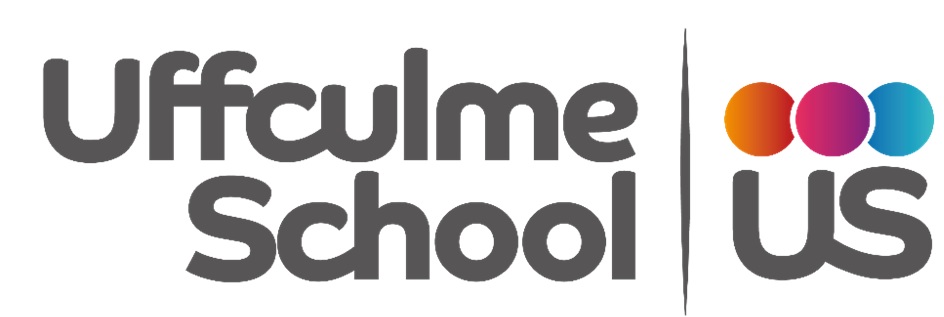 5/6O Kingfisher’s Timetable 9.00 – 10.1010 -10.3010.30 -11.4510.30 -11.4511.45 – 12:1512.15 -12.4512.45 - 1.451:45 – 2 2 – 2:50MondayMathsPlay Time / Snacks EnglishEnglishPlay TimeDinner Forest SchooldrinkForest SchoolHome time PreparationsTuesdayMathsPlay Time / Snacks Library VisitLibrary VisitPlay TimeDinner SPaGdrinkTopicHome time PreparationsWednesdayMathsPlay Time / Snacks EnglishEnglishPlay TimeDinner Reading Comprehension/ Guided ReadingdrinkTopicHome time PreparationsThursdayMathsPlay Time / Snacks SpellingsMusicPlay TimeDinner EnglishdrinkTopicHome time PreparationsFridayMathsPlay Time / Snacks EnglishEnglishPlay TimeDinner PEdrinkTopic - ComputingHome time Preparations